Муниципальное казенное общеобразовательное учреждение«Элисенваарская средняя общеобразовательная школа»(МКОУ «Элисенваарская СОШ»)186720 Республика Карелия, Лахденпохский р-н, п. Элисенваара, ул. Школьная, д.7,тел/факс (814)50 33-651, elis-ch-37@yandex.ruХод урока:Решение систем уравнений:Вспомнить способы решения систем уравнений (способ подстановки и способ сложения)1. Решите систему уравнений способом сложения: 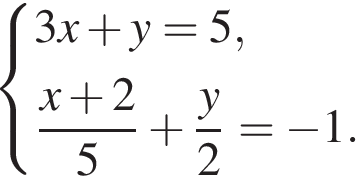 2. Решите систему уравнений способом подстановки:  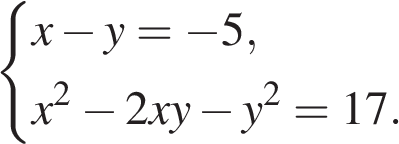 3. Решите системы уравнений:   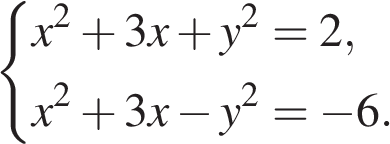 4. 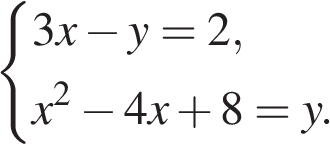 5.  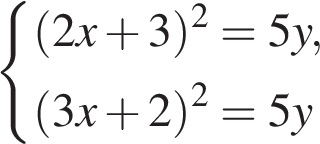 6.  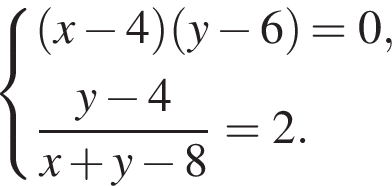 7.  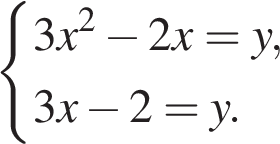 8.  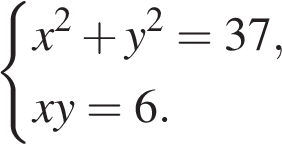 9. 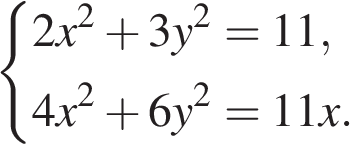 Класс9Предмет АлгебраУчительОрлова И.В.Дата проведения урока по расписанию26.05.2020гАдрес электронной почты для отправки выполненного заданияirina.orlova.6868@mail.ruили по номеру телефона 89215230415 (WhatsApp)Время для консультаций14.00 ч – 17.00 ч. (звоните)Срок сдачи на проверку/срок изучения26.05.2020г до 20.00 часов Тема урокаРешение систем уравнений